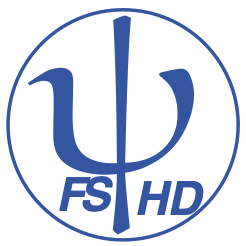 Protokoll zur Fachschafts-Vollversammlungder Studienfachschaft Psychologieam 16.01.2023Sitzungsleitung:  Kristin, RonjaProtokoll: Amélie, KimAnwesend: Ronja, Kristin, Nikola, Annalena, Laurids, Amélie, Jakob, Malaika, Kim, Matthis, Insa, Jonas, Florian, Gesine, Antonie E., Carlotta, Antonia H., AnnaGäste:  0Tagesordnung TOP 1 Begrüßung und Eröffnung der SitzungDie Sitzungsleitung begrüßt alle Anwesenden und erklärt damit die heutige Sitzung der Fachschafts-Vollversammlung um 18:08 Uhr für eröffnet.TOP 2 Feststellung der Anwesenden & Feststellung der BeschlussfähigkeitDie Sitzungsleitung bittet alle Anwesenden reihum ihre Namen für das Protokoll zu nennen. Es sind 18 stimmberechtigte Vertreter der Studienfachschaft Psychologie und 0 Gäste ohne Stimmrecht anwesend.Damit ist die Mindestzahl von 8 stimmberechtigten Vertretern aus der Studienfachschaft Psychologie erfüllt und die Fachschafts-Vollversammlung ist gemäß der Satzung beschlussfähig.TOP 3 Annahme des Protokolls der letzten SitzungDie Sitzungsleitung fragt die Anwesenden, ob es Anträge oder Änderungsvorschläge an dem Protokoll der letzten Sitzung der Fachschafts-Vollversammlung vom 09.01.22. Das Protokoll wird angenommen mit 13 Annahmen und 5 Enthaltung. TOP 4 Festlegung der TagesordnungDie Sitzungsleitung bittet alle Anwesenden um Beiträge zur Tagesordnung. Die folgenden Punkte werden auf die Tagesordnung genommen:Top 5 SofabezügeTop 6 Silent Disco SoSe 23Top 7 Fachschaftsinternes EventTop 8 BegründungenTop 9 Bericht aus dem StuRaTop 10 Bericht Vernetzungstreffen PsyFaKo AG ZulassungstestTop 11 Studifasching Fachschaft SportTop 12 WahlenTop 13 Running DinnerTop 14 Pandemiebedingte Sondermittel QSMTop 15 Psychologischer Erste-Hilfe-KursTOP 5 SofabezügeTOP 6 Silent Disco SoSe 23TOP 7 Fachschaftsinternes EventTOP 8 BegründungenTOP 9 Bericht aus dem StuRaTOP 10 Bericht Vernetzungstreffen PsyFaKo AG ZulassungstestTOP 11 Studifasching Fachschaft SportTOP 12 WahlenTOP 13 Running DinnerTOP 14 Pandemiebedingte Sondermittel QSMTOP 15 Psychologischer Erste-Hilfe-KursTOP 16 Bestimmung der Sitzungsleitung für die nächste FS-VollversammlungDa keine weiteren Tagesordnungspunkte vorliegen, erklärt die Sitzungsleitung die Fachschafts-Vollversammlung um 19:31 Uhr für beendet.Die nächste Fachschaftssitzung wird am 21.01.2023 um 18 Uhr am Institut stattfinden.Sitzungsleitung: RonjaProtokoll: Antonia E.Schlüssel: RonjaAnliegenSofabezüge sollen abgezogen und gewaschen werdenSofabezüge sollen abgezogen und gewaschen werdenWer kann helfen/waschen?Wer kann helfen/waschen?Aufgaben & ZuständigeSofabezüge zuhause waschenMalaika, Insa, Gesine, KristinAnliegenSilent Disco im Sommersemester muss geplant werden wenn es umgesetzt werden sollSilent Disco im Sommersemester muss geplant werden wenn es umgesetzt werden sollFinanzen: Begründung angenommen
aber: zu wenig Abgrenzung zu PsychopathieVerleih Kopfhörer in MannheimPauen fragen ob überhaupt möglich Helfer Planung?Termin: Ende Mai/Anfang Juni Feiertage?Noch keine absolute Rückmeldung Budgetplan von StuRaWas ist eigentlich mit Psychopathie im Sommer? -> Planung?
Mit SRH oder Institutsintern -> Ronja fragt SRH an (wir könnten uns bei deren Party anschließen) 
-> Zwei Partys in einem Semester ist ein enormer AufwandFinanzen: Begründung angenommen
aber: zu wenig Abgrenzung zu PsychopathieVerleih Kopfhörer in MannheimPauen fragen ob überhaupt möglich Helfer Planung?Termin: Ende Mai/Anfang Juni Feiertage?Noch keine absolute Rückmeldung Budgetplan von StuRaWas ist eigentlich mit Psychopathie im Sommer? -> Planung?
Mit SRH oder Institutsintern -> Ronja fragt SRH an (wir könnten uns bei deren Party anschließen) 
-> Zwei Partys in einem Semester ist ein enormer AufwandAufgaben & ZuständigeSecurityKopfhörerGetränke Anfrage Innenhof Kristin, Florian, Malaika, InsaAnliegenGemeinsam Kochen etc.: Gemeinsame Aktivität mit FSInteresse ist daWann? Vor der Klausurenphase 30.01. oder 06.02. (nach der Fachschaftssitzung) 
-> Abstimmung: 
30.01.: dafür: 15 
06.02.: dafür: 9  
-> 30.01.Was: Nudeln und soße Geschirr, Gesellschaftsspiele mitbrigenKosten für Lebensmittel: ca. 50 €Posten 540 Kosten für interne Verpflegung
Da unsere Fachschaft letztes Jahr sehr aktiv war und viel für die gesamte Studierendenschaft organisiert hat, sind die fachschaftsinternen Veranstaltungen etwas kurz gekommen. Um dem entgegenzuwirken, wollen wir jetzt zum Jahresbeginn und Semesterende ein kleines Beisammensein organisieren. Solch eine gemeinschaftsstärkende Aktion ermöglicht nicht nur ein konstruktiveres, produktiveres und angenehmeres Arbeiten über das fortlaufende Semester, sondern steigert auch Motivation und Engagement. Um den Zusammenhalt der Teilnehmenden an der Fachschaftsarbeit zu stärken, ist das Beisammensein und besonders eine Verpflegung, im Sinne von einem gemeinsamen Kochen und Snacks, sinnvoll. Dabei ist die Reichung von selbstgekochten Nudeln mit Tomatensauce und Snacks vorteilhaft für die weitere erfolgreiche Arbeit der Fachschaft.Die Fachschaft beschließt, die Verpflegung des Beisammenseins am 30.01.23 mit bis zu 50 € zu erstatten.Mit einer Enthaltung und 17 Ja-Stimmen angenommenGemeinsam Kochen etc.: Gemeinsame Aktivität mit FSInteresse ist daWann? Vor der Klausurenphase 30.01. oder 06.02. (nach der Fachschaftssitzung) 
-> Abstimmung: 
30.01.: dafür: 15 
06.02.: dafür: 9  
-> 30.01.Was: Nudeln und soße Geschirr, Gesellschaftsspiele mitbrigenKosten für Lebensmittel: ca. 50 €Posten 540 Kosten für interne Verpflegung
Da unsere Fachschaft letztes Jahr sehr aktiv war und viel für die gesamte Studierendenschaft organisiert hat, sind die fachschaftsinternen Veranstaltungen etwas kurz gekommen. Um dem entgegenzuwirken, wollen wir jetzt zum Jahresbeginn und Semesterende ein kleines Beisammensein organisieren. Solch eine gemeinschaftsstärkende Aktion ermöglicht nicht nur ein konstruktiveres, produktiveres und angenehmeres Arbeiten über das fortlaufende Semester, sondern steigert auch Motivation und Engagement. Um den Zusammenhalt der Teilnehmenden an der Fachschaftsarbeit zu stärken, ist das Beisammensein und besonders eine Verpflegung, im Sinne von einem gemeinsamen Kochen und Snacks, sinnvoll. Dabei ist die Reichung von selbstgekochten Nudeln mit Tomatensauce und Snacks vorteilhaft für die weitere erfolgreiche Arbeit der Fachschaft.Die Fachschaft beschließt, die Verpflegung des Beisammenseins am 30.01.23 mit bis zu 50 € zu erstatten.Mit einer Enthaltung und 17 Ja-Stimmen angenommenAufgaben & ZuständigeListe auf Slack für Teilnehmer und was mitgebracht wirdSnacksCarlotta AnliegenBegründungen wurden fürs letzte Jahr nachgefragt -> Begründungsbibel von Laurids für Begründungen, die im StuRa angenommen wurden.Auf HeiBox und SlackBegründungen wurden fürs letzte Jahr nachgefragt -> Begründungsbibel von Laurids für Begründungen, die im StuRa angenommen wurden.Auf HeiBox und SlackStichpunkteStichpunkteAufgaben & ZuständigeAufgabenAnliegenWas soll gemacht werdenWas soll gemacht werdenAndere FS berichtet: Vorfall zu sexuellen ÜbergriffenSchlechte Beratung von der Beratungstelle der UniGibt es Protokolle in anderen Fachschaften wie das gehandhabt wird?Sozialreferat hat nach Erfahrungen gefragtSlot auf der PsyFaKo: AnsprechpartnerInnen gibt es, wir könnten Angebote der Uni sammeln und den Studis zugänglicher machenAm Institut fragen: bitten, in zu entwickelnden Leitlinien mit aufzunehmenHerr Kirsch fragen: der ist ein Ansprechpartner für die UniStura sucht Finanzer (ist bezahlt)Andere FS berichtet: Vorfall zu sexuellen ÜbergriffenSchlechte Beratung von der Beratungstelle der UniGibt es Protokolle in anderen Fachschaften wie das gehandhabt wird?Sozialreferat hat nach Erfahrungen gefragtSlot auf der PsyFaKo: AnsprechpartnerInnen gibt es, wir könnten Angebote der Uni sammeln und den Studis zugänglicher machenAm Institut fragen: bitten, in zu entwickelnden Leitlinien mit aufzunehmenHerr Kirsch fragen: der ist ein Ansprechpartner für die UniStura sucht Finanzer (ist bezahlt)Aufgaben & ZuständigeInstitut (Herr Kirsch) nach bereits bestehenden Leitlinien Fragen, wenn nicht in zu entwickelnde Leitlinien aufnehmen -> MailAmélieAnliegenBericht von dem TreffenBericht von dem TreffenUnter Erstsemestern wird der Test recht positiv gesehen, weil viele dadurch bessere Chancen hattenUnis, die ihn noch nicht eingeführt haben, würden den Einfluss des Tests lieber geringer haltenSorge, dass Vorwissen abgefragt wird und das ungleich ist, weil an manchen Schulen Psychologie angeboten wird und an machen nicht; und dass der Test sehr aufwändig wird, ähnlich zum Medizinertest mit vielen Lernmaterialien, Aufwand und GeldIm Raum stehen auch Quotenregelungen: manche werden auch über Abinote zugelassenAn der Uni HD letztes Jahr: 30 Punkte fürs Abi und 20 für den Test anhand von Prozenträngen, 10 Punkte für Extraleistungen; letztes Jahr war es so, dass keiner ohne den Test angenommen wurdeWir könnten Einfluss nehmen auf Zusammensetzung & wollen wir Quote über die beste Abiturnote?Problem: Kosten für den Test, Reisekosten, Chancengleichheit! (Es gibt einen Härtefallantrag, das reicht aber wahrscheinlich nicht) Test findet nur in großen Städten in BaWü stattWir haben vor ein paar Jahren uns schon mal eingesetzt, dass der Test günstiger / kostenlos ist, das ging leider nichtMehr Informationen, dass Test stattfindet & dass Kohorte nur einen Platz bekommen hat, die den Test geschrieben hat!Absprache mit dem Institut; wir sollten uns auch sicher sein, was wir am sinnvollsten finden, weil die Zulassungsordnung nicht einfach ist zu ändernWiederholungstermine soll es gebenWebseite: Testmaterialen sollten entweder kostenlos zugänglich sein oder Hinweis auf Webseite, dass nicht notwendig; Bitte, dass mehr Testmaterialien, man kann nicht mal einen Test machen um die Zeit einzuschätzen oder Prüfungsdruck zu nehmenWunsch: Übungsmaterial zu erweiternBitte: Mathe und Bio-Teil nicht zu sehr an Baden Württemberg anzupassenVorwissen wurde in Mathe und Bio abgefragt; beim TMS wird gar kein Vorwissen abgefragt, wie sinnvoll ist die AbfrageVorteil vom Test: letztes Jahr wurden Personen bis 2,7 zugelassenAuch Noten sind aber nicht objektiv und bilden auch sozio-ökonomische Ungleichheiten abHinweis auf Webseite, dass man schlechte Chancen hat, wenn man den Test nicht schreibtAuf unsere eigene Webseite schreiben: Infos zum Test: dass er stattfindet und dass man ihn schreiben sollte -> LauridsUnter Erstsemestern wird der Test recht positiv gesehen, weil viele dadurch bessere Chancen hattenUnis, die ihn noch nicht eingeführt haben, würden den Einfluss des Tests lieber geringer haltenSorge, dass Vorwissen abgefragt wird und das ungleich ist, weil an manchen Schulen Psychologie angeboten wird und an machen nicht; und dass der Test sehr aufwändig wird, ähnlich zum Medizinertest mit vielen Lernmaterialien, Aufwand und GeldIm Raum stehen auch Quotenregelungen: manche werden auch über Abinote zugelassenAn der Uni HD letztes Jahr: 30 Punkte fürs Abi und 20 für den Test anhand von Prozenträngen, 10 Punkte für Extraleistungen; letztes Jahr war es so, dass keiner ohne den Test angenommen wurdeWir könnten Einfluss nehmen auf Zusammensetzung & wollen wir Quote über die beste Abiturnote?Problem: Kosten für den Test, Reisekosten, Chancengleichheit! (Es gibt einen Härtefallantrag, das reicht aber wahrscheinlich nicht) Test findet nur in großen Städten in BaWü stattWir haben vor ein paar Jahren uns schon mal eingesetzt, dass der Test günstiger / kostenlos ist, das ging leider nichtMehr Informationen, dass Test stattfindet & dass Kohorte nur einen Platz bekommen hat, die den Test geschrieben hat!Absprache mit dem Institut; wir sollten uns auch sicher sein, was wir am sinnvollsten finden, weil die Zulassungsordnung nicht einfach ist zu ändernWiederholungstermine soll es gebenWebseite: Testmaterialen sollten entweder kostenlos zugänglich sein oder Hinweis auf Webseite, dass nicht notwendig; Bitte, dass mehr Testmaterialien, man kann nicht mal einen Test machen um die Zeit einzuschätzen oder Prüfungsdruck zu nehmenWunsch: Übungsmaterial zu erweiternBitte: Mathe und Bio-Teil nicht zu sehr an Baden Württemberg anzupassenVorwissen wurde in Mathe und Bio abgefragt; beim TMS wird gar kein Vorwissen abgefragt, wie sinnvoll ist die AbfrageVorteil vom Test: letztes Jahr wurden Personen bis 2,7 zugelassenAuch Noten sind aber nicht objektiv und bilden auch sozio-ökonomische Ungleichheiten abHinweis auf Webseite, dass man schlechte Chancen hat, wenn man den Test nicht schreibtAuf unsere eigene Webseite schreiben: Infos zum Test: dass er stattfindet und dass man ihn schreiben sollte -> LauridsAufgaben & ZuständigeIdeen in den AK tragen und Mail an InstitutAmélie, FlorianAnliegenFS Sport Faschingsparty 04.02., sollen wir uns einbringen?FS Sport Faschingsparty 04.02., sollen wir uns einbringen?Pro verkauftes Ticket 1€ für FSLink Planungsgruppe (bei Interesse): https://chat.whatsapp.com/D3sse5z8IFhBbnil8I1GUKPro verkauftes Ticket 1€ für FSLink Planungsgruppe (bei Interesse): https://chat.whatsapp.com/D3sse5z8IFhBbnil8I1GUKAufgaben & ZuständigeAufgabenAnliegenWahlenWahlenBitte Wählt!Mediateam soll Werbung machenBei Vorlesungen ansprechen?Bitte Wählt!Mediateam soll Werbung machenBei Vorlesungen ansprechen?Aufgaben & ZuständigeAufgabenAnliegenRunning Dinner mit SRH im JanuarRunning Dinner mit SRH im JanuarKaum Teilnehmer lieber nächstes Semester, wenn mehr Zeit haben
-> Rückmeldung an SRHKaum Teilnehmer lieber nächstes Semester, wenn mehr Zeit haben
-> Rückmeldung an SRHAufgaben & ZuständigeKommunikation mit SRHRonjaAnliegenIdeen für Nutzung der Reste der Pandemiebedingten SondermittelIdeen für Nutzung der Reste der Pandemiebedingten SondermittelBereits Antrag mehr bänke im Innenhof und Psy. Hilfekurs wird angesprochenZusätzlicher Lehrauftrag -> QSMCoachings von Studierenden für Studierende: scheint nicht vom Seminarleiter gewünschtBereits Antrag mehr bänke im Innenhof und Psy. Hilfekurs wird angesprochenZusätzlicher Lehrauftrag -> QSMCoachings von Studierenden für Studierende: scheint nicht vom Seminarleiter gewünschtAufgaben & ZuständigeAufgabenAnliegenWer kann den Kurs in welcher Form anbieten?Wer kann den Kurs in welcher Form anbieten?KliPs hat keine Kompetenzen dafürKatrin Schulze fragt nochmal ein bisschen rumIdee: Dozierende der Entstigmatisierung?Stationen anfragen in der Pflege oder vom ZPPFinanzierung über das QSM für das nächste WintersemesterJe nach Lehrperson: Kurs oder Seminar, freier Rahmen für das AngebotKliPs hat keine Kompetenzen dafürKatrin Schulze fragt nochmal ein bisschen rumIdee: Dozierende der Entstigmatisierung?Stationen anfragen in der Pflege oder vom ZPPFinanzierung über das QSM für das nächste WintersemesterJe nach Lehrperson: Kurs oder Seminar, freier Rahmen für das AngebotAufgaben & ZuständigeÜberlegen, wer in Frage kommen würdeALLE